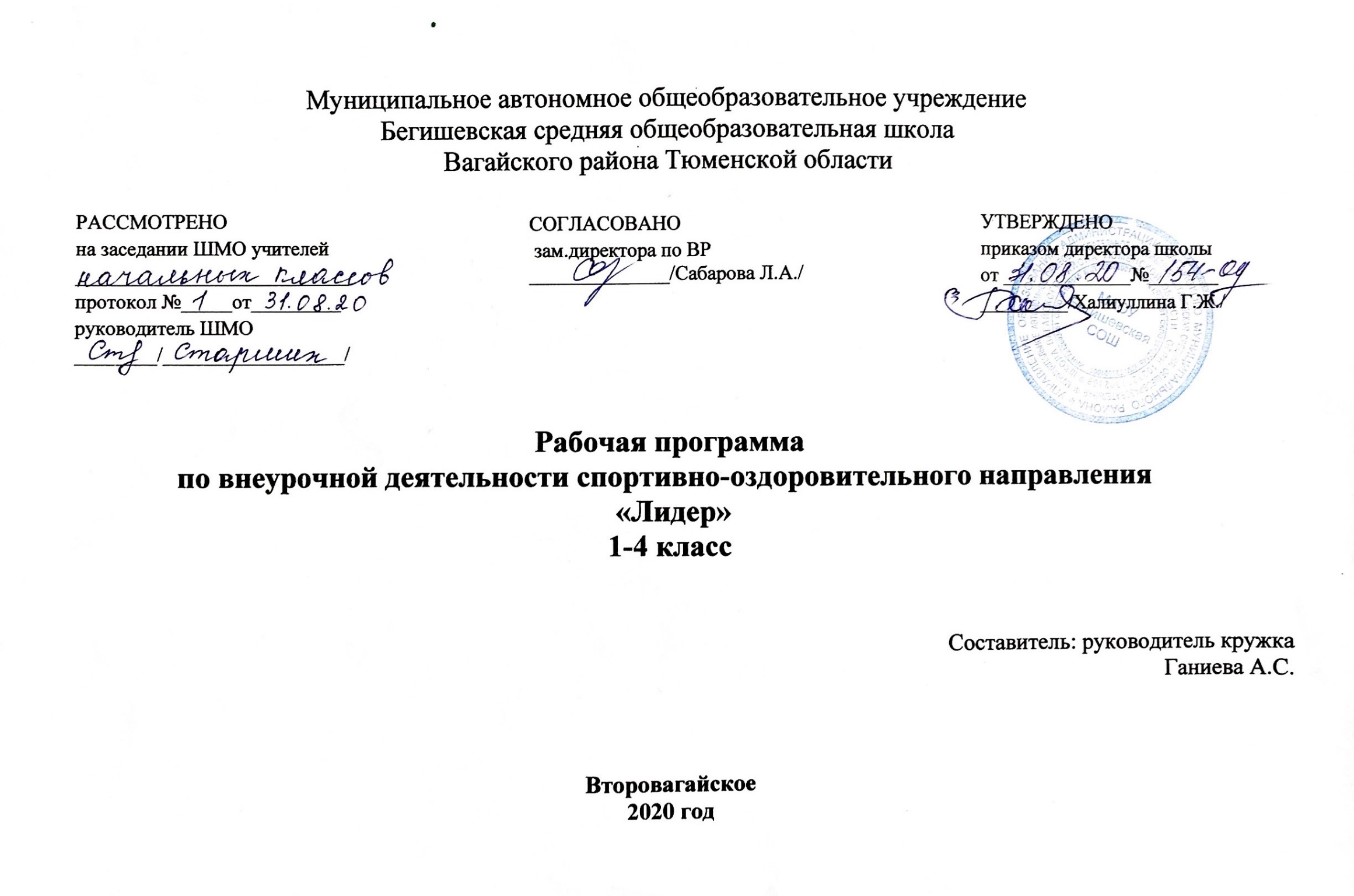 Планируемые результаты освоения курса внеурочной деятельностиЛичностные результаты - готовность и способность обучающихся к саморазвитию, сформированность мотивации к учению и познанию, ценностно-смысловые установки выпускников начальной школы, отражающие их индивидуально-личностные позиции, социальные компетентности, личностные качества; сформированность основ российской, гражданской идентичности.    Метапредметные результаты - формирование следующих универсальных учебных действий (УУД):Регулятивные УУД:Определять и формулировать цель деятельности на уроке с помощью учителя.Проговаривать последовательность действий на уроке.Учить высказывать своё предположение (версию) на основе работы с иллюстрацией, учить работать по предложенному учителем плану.Средством формирования этих действий служит технология проблемного диалога на этапе изучения нового материала.Учиться совместно с учителем и другими учениками давать эмоциональную оценку деятельности класса на уроке.Средством формирования этих действий служит технология оценивания образовательных достижений (учебных успехов).2. Познавательные УУД:Делать предварительный отбор источников информации: ориентироваться в учебнике (на развороте, в оглавлении, в словаре).Добывать новые знания: находить ответы на вопросы, используя учебник, свой жизненный опыт и информацию, полученную на уроке.Перерабатывать полученную информацию: делать выводы в результате совместной работы всего класса.Преобразовывать информацию из одной формы в другую: составлять рассказы на основе простейших моделей (предметных, рисунков, схематических рисунков, схем); находить и формулировать решение задачи с помощью простейших моделей (предметных, рисунков, схематических рисунков).   3. Коммуникативные УУД:Слушать и понимать речь других.Средством формирования этих действий служит технология проблемного диалога (побуждающий и подводящий диалог).Совместно договариваться о правилах общения и поведения в школе и следовать им.Учиться выполнять различные роли в группе (лидера, исполнителя, критика).Средством формирования этих действий служит организация работы в парах и малых группах (в приложении представлены варианты проведения уроков).Оздоровительные результаты программы внеурочной деятельности:осознание обучающимися необходимости заботы о своём здоровье и выработки форм поведения, которые помогут избежать опасности для жизни и здоровья, а значит, произойдет уменьшение пропусков по причине болезни и произойдет увеличение численности обучающихся, посещающих спортивные секции и спортивно-оздоровительные мероприятия;социальная адаптация детей, расширение сферы общения, приобретение опыта взаимодействия с окружающим миром.Первостепенным результатом реализации программы внеурочной деятельности будет сознательное отношение обучающихся к собственному здоровью во всем его проявлениях.Содержание программы курса внеурочной деятельностиПрограмма внеурочной деятельности по спортивно- оздоровительному направлению «Лидер» состоит из 7 разделов:«Вот мы и в школе»: личная гигиена, значение утренней гимнастики для организма;«Питание и здоровье»: основы правильного питания, гигиенические навыки культуры поведения во время приема пищи, кулинарные традиции современности прошлого;«Моё здоровье в моих руках»: влияние окружающей среды на здоровье человека, чередование труда и отдыха, профилактика нарушений зрения и опорно-двигательного аппарата; «Я в школе и дома»: социально одобряемые нормы и правила поведения, обучающихся в образовательном учреждении, гигиена одежды, правила хорошего тона;«Чтобы забыть про докторов» закаливание организма;«Я и моё ближайшее окружение»: развитие познавательных процессов, значимые взрослые, вредные привычки, настроение в школе и дома;«Вот и стали мы на год взрослей»: первая доврачебная помощь в летний период, опасности летнего периода.          В результате реализации программы внеурочной деятельности по формированию культуры здоровья у обучающихся развиваются группы качеств: отношение к самому себе, отношение к другим людям, отношение к вещам, отношение к окружающему миру. Благодаря тому, что содержание данной программы раскрывает все стороны здоровья, обучающиеся будут демонстрировать такие качества личности как: товарищество, уважение к старшим, доброта, честность, трудолюбие, бережливость, дисциплинированность, соблюдение порядка, любознательность, любовь к прекрасному, стремление быть сильным и ловким.Тематическое планирование№ п\пНаименование разделов и темКоличество часов№ п\пНаименование разделов и темКоличество часовIВведение «Вот мы и в школе».41«Здоровье и здоровый образ жизни»12Правила личной гигиены13Физическая активность и здоровье14Как познать себя1IIПитание и здоровье55Питание необходимое условие для жизни человека16Здоровая пища для всей семьи17Как питались в стародавние времена и питание нашего времени18Проектная работа «Секреты здорового питания. Рацион питания»19«Богатырская силушка»1IIIМоё здоровье в моих руках810Домашняя аптечка111«Мы за здоровый образ жизни»112Марафон «Сколько стоит твоё здоровье»113«Береги зрение с молоду».114Как избежать искривления позвоночника115Отдых для здоровья116Умеем ли мы отвечать за своё здоровье117Здоровье- это здорово1IVЯ в школе и дома618«Мы здоровьем дорожим – соблюдая свой режим»119«Класс не улица ребятаИ запомнить это надо!»120Кукольный спектакль«Спеши делать добро»121Что такое дружба? Как дружить в школе?122Проектная работа «Мода и школьные будни»123Делу время, потехе час.1VЧтоб забыть про докторов424Чтоб болезней не бояться, надо спортом заниматься125День здоровья«За здоровый образ жизни»126Кукольный спектакльПреображенский «Огородники»127«Разговор о правильном питании» Вкусные и полезные вкусности1VIЯ и моё ближайшее окружение328Размышление о жизненном опыте129Вредные привычки и их профилактика130Школа и моё настроение1VII«Вот и стали мы на год взрослей»431Проектная работа «Мы за здоровый образ жизни»132В мире интересного133Игра «Мой горизонт»134Гордо реет флаг здоровья1Итого:34